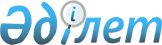 О проекте Закона Республики Казахстан "О ратификации Соглашения государств-участников Содружества Независимых Государств о сотрудничестве в материально-техническом обеспечении компетентных органов, осуществляющих борьбу с терроризмом и иными насильственными проявлениями экстремизма"Постановление Правительства Республики Казахстан от 27 августа 2018 года № 525
      Правительство Республики Казахстан ПОСТАНОВЛЯЕТ:
      внести на рассмотрение Мажилиса Парламента Республики Казахстан проект Закона Республики Казахстан "О ратификации Соглашения государств-участников Содружества Независимых Государств о сотрудничестве в материально-техническом обеспечении компетентных органов, осуществляющих борьбу с терроризмом и иными насильственными проявлениями экстремизма" ЗАКОН
РЕСПУБЛИКИ КАЗАХСТАН О ратификации Соглашения государств — участников Содружества Независимых Государств о сотрудничестве в материально-техническом обеспечении компетентных органов, осуществляющих борьбу с терроризмом и иными насильственными проявлениями экстремизма
      Ратифицировать Соглашение государств - участников Содружества Независимых Государств о сотрудничестве в материально-техническом обеспечении компетентных органов, осуществляющих борьбу с терроризмом и иными насильственными проявлениями экстремизма, совершенное в Ашхабаде 5 декабря 2012 года.
					© 2012. РГП на ПХВ «Институт законодательства и правовой информации Республики Казахстан» Министерства юстиции Республики Казахстан
				
      Премьер-Министр
Республики Казахстан 

Б. Сагинтаев
Проект
      Президент
Республики Казахстан
